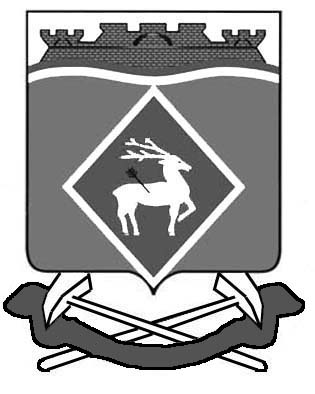 АДМИНИСТРАЦИЯ СИНЕГОРСКОГО СЕЛЬСКОГО ПОСЕЛЕНИЯПОСТАНОВЛЕНИЕ28.02.2018		                                  №   43                                  п. СинегорскийВ целях реализации распоряжения Правительства Российской Федерации от 26.09.2013 № 1743-р, создания безопасных и благоприятных условий для проживания граждан, развития жилищного строительства и повышения качества реформирования жилищно-коммунального хозяйства, ПОСТАНОВЛЯЮ:Утвердить муниципальную адресную программу Синегорского сельского поселения «Переселение граждан из многоквартирных домов, признанных аварийными после 1 января 2012г., в 2018-2030 годах» согласно приложению.Настоящее постановление вступает в силу со дня его официального опубликования.Контроль за исполнением настоящего постановления возложить на заведующего сектором муниципального хозяйства Администрации Синегорского сельского поселения Т.А. Суржикову.     Глава АдминистрацииСинегорского сельского поселения                                           Т.Г. ХолодняковаВерноведущий специалист                                                                   С.П.БесединаПриложениек постановлению Администрации Синегорского сельского поселенияот 28.02.2018  № 43Муниципальная адресная программа Синегорского сельского поселения
«Переселение граждан из многоквартирных домов, признанных аварийными после 1 января 2012г., в 2018-2030 годах»1. Паспорт
муниципальной адресной программы Синегорского сельского поселения «Переселение граждан из многоквартирных домов, признанных аварийными после 1 января 2012г., в 2018-2030 годах»2. Содержание проблемы и обоснование 
необходимости ее решения программными методамиОдной из основных задач государственной жилищной политики в Ростовской области, направленной на системное решение проблемы перехода к устойчивому функционированию и развитию жилищной сферы, обеспечивающей доступность жилья для граждан, безопасные и благоприятные условия их проживания, является обеспечение реализации права на улучшение жилищных условий граждан, проживающих в многоквартирном аварийном жилищном фонде.Проживающие в аварийных домах, расположенных на территории Синегорского сельского поселения, граждане не могут самостоятельно приобрести жилье удовлетворительного качества. В муниципальном образовании «Синегорское сельское поселение» решение проблемы переселения граждан из аварийного жилищного фонда усложнено отсутствием жилищного фонда социального использования и специализированного жилищного фонда для переселения граждан, в том числе жилых помещений маневренного фонда, а также отсутствием в местных бюджетах средств, необходимых для переселения граждан.Решение проблемы возможно при условии привлечения финансовой поддержки областного и местных бюджетов, а также внебюджетных источников.Результатом реализации мероприятий станет не только решение проблемы переселения граждан, но и улучшение среды сельского поселения за счет комплексного освоения территории после ликвидации аварийного жилищного фонда, подлежащего сносу или реконструкции.3. Цели и задачи ПрограммыПрограмма разработана в рамках реализации распоряжения Правительства Российской Федерации от 26.09.2013 № 1743-р.Основной целью Программы является обеспечение безопасных и благоприятных условий проживания граждан, зарегистрированных в многоквартирных домах, которые в период с 1 января 2012г. по 1 июня 2016г. признаны аварийными и подлежащими сносу или реконструкции в связи с физическим износом в процессе эксплуатации.Для достижения данной цели решаются следующие основные задачи:разработка правовых и методологических механизмов переселения граждан из аварийного жилищного фонда; формирование адресного подхода к решению проблемы переселения граждан из аварийного жилищного фонда;формирование финансовых ресурсов для обеспечения благоустроенными жилыми помещениями граждан, переселяемых из аварийного жилищного фонда.Перечень аварийных домов, расселяемых в период 2018-2019 годов – приложение № 4 к настоящей Программе.Постановлением Администрации Синегорского сельского поселения ежегодно утверждается адресный перечень многоквартирных домов, признанных аварийными после 1 января 2012г., подлежащих расселению в отчетный период, начиная с 2019 года.В рамках настоящей Программы подлежат отселению граждане, проживающие в многоквартирных домах общей отселяемой площадью жилых помещений 1828,00 кв. метров.4. Основные направления реализации ПрограммыРеализация Программы осуществляется по следующим основным направлениям:4.1. Формирование муниципальной нормативной правовой базы, определяющей порядок и условия финансирования мероприятий по переселению граждан из аварийного жилищного фонда; разработку предложений по внесению изменений в областное законодательство по вопросам переселения граждан из аварийного жилищного фонда.При реализации мероприятий Программы необходимо исходить из следующих положений:4.1.1. Принятие решений и проведение мероприятий по переселению граждан из аварийного жилищного фонда, в том числе за счет средств областного бюджета и местного бюджетов, производятся в соответствии 
со статьями 32, 86 и частями 2, 3 статьи 88, статьей 89 Жилищного кодекса Российской Федерации:граждане, являющиеся собственниками жилых помещений в многоквартирных домах, признанных аварийными и подлежащими сносу, в соответствии со статьей 32 Жилищного кодекса Российской Федерации имеют право на возмещение за изымаемые у них жилые помещения либо по соглашению им может быть предоставлено взамен изымаемого жилого помещения другое жилое помещение с зачетом его стоимости, либо, в случае их признания нуждающимися в жилых помещениях, им может быть предоставлено жилое помещение по договору социального найма с учетом нормы предоставления. Способ отселения определяется собственником аварийного жилого помещения;граждане, занимающие жилые помещения по договору социального найма, выселяемые в порядке, предусмотренном статьей 86, частями 2 и 3 статьи 88 Жилищного кодекса Российской Федерации, имеют право на предоставление им другого благоустроенного жилого помещения по договору социального найма, равнозначного по общей площади ранее занимаемому жилому помещению.4.1.2. Гражданам, занимающим по договору социального найма жилые помещения муниципального жилищного фонда, которые признаны аварийными и подлежащими сносу или реконструкции, и состоящим на учете в качестве нуждающихся в жилых помещениях, предоставляемых по договору социального найма, жилое помещение муниципального жилищного фонда предоставляется по договору социального найма по норме предоставления, установленной органами местного самоуправления. В случае отсутствия подходящего по площади жилого помещения в связи с проектным решением общая площадь жилого помещения может отличаться от установленной нормы предоставления не более чем на 10 процентов. При этом гражданам может быть предоставлено несколько жилых помещений, общая площадь которых не отличается от установленной нормы предоставления более чем на 10 процентов.4.1.3. Переселение граждан из аварийного жилищного фонда осуществляется следующими способами:приобретение жилых помещений, в том числе:в индивидуальных домах;в многоквартирных домах;в многоквартирных домах у застройщика (в том числе в многоквартирных домах, строительство которых не завершено, включая строящиеся (создаваемые) многоквартирные дома с привлечением денежных средств граждан и (или) юридических лиц), или в домах, указанных в пункте 2 части 2 статьи 49 Градостроительного кодекса Российской Федерации, при условии наличия положительного заключения экспертизы проекта дома;строительство многоквартирных домов, указанных в пункте 2 части 2 статьи 49 Градостроительного кодекса Российской Федерации;выплата лицам, в чьей собственности находятся жилые помещения, входящие в аварийный жилищный фонд, возмещения за изымаемые помещения в соответствии со статьей 32 Жилищного кодекса Российской Федерации.4.4.4. Жилые помещения, созданные либо приобретенные за счет средмств, предусмотренных настоящей Программой, оформляются в муниципальную собственность в целях дальнейшего предоставления переселяемым гражданам в соответствии с жилищным законодательством на условиях социального найма либо в порядке, предусмотренном статьей 32 Жилищного кодекса Российской Федерации.4.2. Организационные мероприятия по реализации Программы предусматривают следующие меры:4.2.1 Информирование собственников и нанимателей жилых помещений аварийного жилищного фонда о порядке и условиях участия в Программе путем размещения публикаций в средствах массовой информации, на сайте Администрации Синегорского сельского поселения в информационно-телекоммуникационной сети «Интернет».4.3. Сбор и обобщение информации о сносе жилых домов, не подлежащих капитальному ремонту или реконструкции, и об использовании освобожденных земельных участков.Система программных мероприятий приведена в приложении № 2
к настоящей Программе.5. Объемы и источники финансирования ПрограммыФинансовые средства для решения проблемы переселения граждан из аварийного жилищного фонда формируются за счет средств областного и местного бюджетов. Объемы и направления расходования средств местного бюджета на финансирование мероприятий Программы определяются нормативными правовыми актами представительного органа муниципального образования «Синегорское сельское поселение».Взаимоотношения муниципального заказчика Программы с органами местного самоуправления Белокалитвинского района регулируются соглашением, заключаемым с администрацией муниципального образования  «Белокалитвинский район».Финансирование Программы осуществляется в размере 
91 867 921,00 рублей, из них:86 788 097,74 рубля – средства областного бюджета;5 079 823,26 рубля – средства местного бюджета.6. Обоснование объема средств на реализацию ПрограммыОбъем финансирования мероприятий по переселению граждан за счет средств областного и местного бюджетов определяется исходя из общей площади аварийного жилищного фонда и предельной стоимости переселения на 1 кв. м. общей площади предоставляемого жилого помещения. Объемы и источники финансирования Программы приведены в приложении № 1 к настоящей Программе.При определении объема финансирования мероприятий по переселению граждан из аварийного жилищного фонда за счет средств областного и местного бюджетов применена стоимость одного квадратного метра общей площади жилого помещения, рассчитанная с учетом индекса-дефлятора по виду экономической деятельности «строительство», одобренного Правительством Российской Федерации, и подлежит корректировке в соответствии с приказом государственного заказчика Программы, на соответствующий период (квартал) реализации мероприятий.Приобретение муниципальным образованием «Синегорское сельское поселение» жилых помещений для их предоставления собственникам по договорам мены взамен изымаемых, а также выплата им возмещения за изымаемое аварийное помещение производится в соответствии со статьей 32 Жилищного кодекса Российской Федерации в пределах возмещения за изымаемы жылые помещения, определяемого на основании заключения лица, осуществляющего оценочную деятельность, или на основании соглашения с собственником жилых помещений в пределах возмещения за изымаемые жилые помещения.Средства на строительство жилых помещений расходуются муниципальным образованием «Синегорское сельское поселение» в пределах цен, определенных исходя из проектно-сметной документации, а также с учетом средней рыночной стоимости 1 кв. м. общей площади жилых помещений, определенной приказом государственного заказчика Программы, на соответствующий период реализации.Муниципальное образование «Синегорское сельское поселение» вправе направлять на реализацию мероприятий Программы дополнительные средства из местного бюджета и внебюджетные источники. Муниципальное образование «Синегорское сельское поселение» осуществляет переселение граждан в пределах общего объема средств, предусмотренных им в соответствии с Программой, с соблюдением планируемых показателей выполнения Программы. Планируемые показатели выполнения Программы приведены в приложении № 3 к настоящей Программе.7. Ожидаемые конечные результаты реализации ПрограммыПрограмма носит социальный характер, основным критерием ее эффективности является количество семей, переселенных из аварийного жилищного фонда.Реализация Программы обеспечит:реализацию гражданами права на безопасные и благоприятные условия проживания;снижение доли населения Синегорского сельского поселения, проживающего в многоквартирных домах, признанных в установленном порядке аварийными и подлежащими сносу или реконструкции в связи с физическим износом в процессе эксплуатации.Конечными результатами реализации Программы будут являться:выполнение государственных обязательств по переселению граждан из аварийного жилищного фонда;обеспечение органами государственной власти и органами местного самоуправления безопасных и благоприятных условий проживания граждан;ликвидация 1828,00 кв. м. аварийного жилищного фонда.Результатом реализации мероприятий Программы станет не только решение проблемы переселения граждан из аварийного жилищного фонда, но и улучшение среды сельского поселения за счет комплексного освоения территории после ликвидации аварийного жилищного фонда.8. Управление Программой и система организации контроля за ходом ее реализацииКонтроль за ходом реализации Программы осуществляет Министерство строительства, архитектуры и территориального развития Ростовской области в соответствии с полномочиями, установленными областным законодательством.Администрация Белокалитвинского района информирует Министерство строительства, архитектуры и территориального развития Ростовской области о ходе реализации Программы.Муниципальное образование «Синегорское сельское поселение» в порядке и в сроки, установленные нормативными правовыми актами Ростовской области, направляет в Администрацию Белокалитвинского района отчеты о ходе реализации настоящей Программы.    Специалист Администрации                                                  С.П. БесединаПриложение № 1к муниципальной адресной программе Синегорского сельского поселения «Переселение граждан 
из многоквартирных домов, признанных аварийными 
после 1 января 2012 г., 
в 2018 – 2030 годах»ОБЪЕМЫ И ИСТОЧНИКИфинансирования муниципальной адресной программы Синегорского сельского поселения «Переселение граждан из многоквартирных домов, 
признанных аварийными после 1 января 2012 г., в 2018 – 2030 годах»* Подлежит уточнению после принятия областного закона об областном бюджете и муниципальных правовых актов администрации Белокалитвинского района и муниципального  образования «Синегорское сельское поселение» на очередной финансовый год и плановый период. ** Подлежит уточнению при внесении изменений в постановление Правительства Ростовской области от 28.12.2011 № 302 «Об уровне софинансирования субсидий местным бюджетам для софинансирования расходных обязательств, возникающих при выполнении полномочий органов местного самоуправления по вопросам местного значения».   Специалист Администрации                                                 С.П. БесединаПриложение № 2к муниципальной адресной программе Синегорского сельского поселения
«Переселение граждан из многоквартирных домов, признанных аварийными после 1 января 2012г., в 2018-2030 годах»СИСТЕМАпрограммных мероприятийПримечание.Использованные сокращения:Программа – Муниципальная адресная программа Синегорского сельского поселения «Переселение граждан из многоквартирных домов,    признанных аварийными после 1 января 2012г., в 2018-2030 годах»Специалист Администрации                                                                                                      С.П. БесединаПриложение № 3к муниципальной адресной программе Синегорского сельского поселения «Переселение граждан 
из многоквартирных домов, признанных аварийными 
после 1 января 2012 г., 
в 2018 – 2030 годах»ПЛАНИРУЕМЫЕ ПОКАЗАТЕЛИвыполнения муниципальной адресной программы Синегорского сельского поселения «Переселение граждан 
из многоквартирных домов, признанных аварийными после 1 января 2012 г., в 2018 – 2030 годах»        Специалист Администрации                                                                                  С.П. БесединаПриложение № 4к муниципальной адресной программе Синегорского сельского поселения «Переселение граждан 
из многоквартирных домов, признанных аварийными 
после 1 января 2012 г., 
в 2018 – 2030 годах»ПЕРЕЧЕНЬаварийных многоквартирных домов, расселяемых в 2018 – 2019 годах                               Специалист Администрации                                                             С.П. БесединаОб утверждении  муниципальной адресной программы Синегорского сельского поселения «Переселение граждан из многоквартирных домов, признанных аварийными после 1 января 2012г., в 2018-2030 годах» Наименование Программы –муниципальная адресная программа Синегорского сельского поселения «Переселение граждан из многоквартирных домов, признанных аварийными после 1 января 2012г., в 2018-2030 годах»  (далее  - Программа).Основание для принятия Программы–распоряжение Правительства Российской Федерации 
от 26.09.2013 № 1743-р, постановление Правительства Ростовской области от 25.09.2013       № 604 «Об утверждении государственной программы Ростовской области «Обеспечение доступным и комфортным жильем населения Ростовской области, .постановление Администрации Белокалитвинского района от 18.11.2013г. № 2048 «Об утверждении муниципальной программы Белокалитвинского района «Обеспечение доступным и комфортным жильем населения Белокалитвинского района»Муниципальный заказчик Программы - Администрация Синегорского сельского поселенияРазработчик 
Программы –Администрация Синегорского сельского поселенияОсновная цель
и задачи Программы –основной целью Программы является обеспечение безопасных и благоприятных условий для проживания граждан, зарегистрированных в многоквартирных домах, которые в период с 1 января 2012г. по 1 июня 2016г. признаны аварийными и подлежащими сносу или реконструкции в связи с физическим износом в процессе эксплуатации.Для достижения данной цели решаются следующие основные задачи:разработка правовых и методологических механизмов переселения граждан из аварийного жилищного фонда;формирование адресного подхода к решению проблемы переселения граждан из аварийного жилищного фонда;формирование финансовых ресурсов для обеспечения благоустроенными жилыми помещениями граждан, переселяемых из аварийного жилищного фондаСроки и этапыреализации Программы –средства, предусмотренные Программой, запланировано освоить в период с 1 января 2018г. 
по 31 декабря 2030г.;переселение граждан запланировано в период 
с 1 января 2018 г. по 31 декабря 2030г.;1-й этап – 2018-2019 годы  (срок реализации 2018 – 2019 годы);2-й этап – 2019-2020 годы  (срок реализации 2019 – 2020 годы);3-й этап – 2020-2021 годы  (срок реализации 2020 – 2021 годы);4-й этап – 2021 -2022 годы (срок реализации 2021 –      2022 годы);5-й этап – 2022 -2023 годы (срок реализации 2022 –      2023 годы);6-й этап – 2023 -2024 годы (срок реализации 2023 –      2024 годы);7-й этап – 2024 -2025 годы (срок реализации 2024 –      2025 годы);8-й этап – 2025 -2026 годы (срок реализации 2025 –      2026 годы);9-й этап – 2026 -2027 годы (срок реализации 2026 –      2027 годы);10-й этап – 2027 -2028 годы (срок реализации 2027 –      2028 годы);11-й этап – 2028 -2029 годы (срок реализации 2028 –      2029 годы);12-й этап – 2029 -2030 годы (срок реализации 2029 –      2030 годы);Основные направления 
реализации Программы –формирование муниципальной нормативной правовой базы, определяющей порядок и условия финансирования мероприятий по переселению граждан из аварийного жилищного фонда;проведение организационных мероприятий по реализации Программы;разработка предложений по внесению изменений в областное законодательство по вопросам переселения граждан из аварийного жилищного фонда; сбор и обобщение информации о сносе расселенных многоквартирных аварийных домовИсполнитель Программы –Администрация Синегорского сельского поселенияОбъемы и источники финансирования Программы–общий объем финансирования Программы составляет 91 867 921,00 руб., из них:86 788 097,74 руб. – средства областного бюджета;5 079 823,26 руб. – средства местного бюджета.Распределение средств с разбивкой по этапам:общий объем финансирования по этапу 2018-2019 годов составляет 37 848 721,00 руб., в том числе:35 577 797,74 руб. – средства областного бюджета;2 270 923,26 руб. – средства местного бюджета; общий объем финансирования по этапу 2019-2020 годов составляет 0,00 руб., в том числе:0,00 руб. – средства областного бюджета;0,00 руб. – средства местного бюджета.общий объем финансирования по этапу 2020-2021 годов составляет 54 019 200,00 руб., в том числе:51 210 300,00 руб. – средства областного бюджета;2 808 900,00 руб. – средства местного бюджета.Ожидаемые конечные 
результаты реализации 
Программы –выполнение государственных обязательств по переселению граждан из аварийного жилищного фонда;обеспечение органами государственной власти и органами местного самоуправления безопасных и благоприятных условий проживания граждан;ликвидация 1828,00 кв. м. аварийного жилищного фонда с переселением 131 жителя из 43 жилых помещенийОценка эффективности 
реализации Программы –реализация гражданами права на безопасные и благоприятные условия проживания;снижение доли населения Синегорского сельского поселения, проживающего в многоквартирных домах, признанных в установленном порядке аварийными и подлежащими сносу или реконструкции в связи с физическим износом в процессе их эксплуатацииУправление Программой
и система организации контроля за ее реализацией –Администрация Белокалитвинского района осуществляет общее руководство и координацию деятельности исполнителя Программы, Администрация Синегорского сельского поселения предоставляет отчеты о ходе реализации Программы в Администрацию Белокалитвинского района;контроль за ходом реализации Программы осуществляет Министерство строительства, архитектуры и территориального развития Ростовской области в соответствии с полномочиями , установленными областным законодательством.№ п/пНаименование 
муниципального образованияОбъем аварийного жилищного фонда(тыс. кв. м)Объем финансирования*(тыс. рублей)В том числеВ том числе№ п/пНаименование 
муниципального образованияОбъем аварийного жилищного фонда(тыс. кв. м)Объем финансирования*(тыс. рублей)средства областного бюджета**(тыс. рублей)средства местного бюджета**(тыс. рублей)1234566Этап 2018 – 2019 годовЭтап 2018 – 2019 годовЭтап 2018 – 2019 годовЭтап 2018 – 2019 годовЭтап 2018 – 2019 годовЭтап 2018 – 2019 годовЭтап 2018 – 2019 годов1Синегорское сельское поселение0,63837848,8035577,802271,002271,00Этап 2019 – 2020 годовЭтап 2019 – 2020 годовЭтап 2019 – 2020 годовЭтап 2019 – 2020 годовЭтап 2019 – 2020 годовЭтап 2019 – 2020 годовЭтап 2019 – 2020 годов1Синегорское сельское поселение-----Этап 2020 – 2021 годовЭтап 2020 – 2021 годовЭтап 2020 – 2021 годовЭтап 2020 – 2021 годовЭтап 2020 – 2021 годовЭтап 2020 – 2021 годовЭтап 2020 – 2021 годов1.Синегорское сельское поселение1,1954019,2051210,302808,902808,90Этап 2021 – 2022 годовЭтап 2021 – 2022 годовЭтап 2021 – 2022 годовЭтап 2021 – 2022 годовЭтап 2021 – 2022 годовЭтап 2021 – 2022 годовЭтап 2021 – 2022 годов1.Синегорское сельское поселение-----Этап 2022 – 2023 годовЭтап 2022 – 2023 годовЭтап 2022 – 2023 годовЭтап 2022 – 2023 годовЭтап 2022 – 2023 годовЭтап 2022 – 2023 годовЭтап 2022 – 2023 годов1.Синегорское сельское поселение-----Этап 2023 – 2024 годовЭтап 2023 – 2024 годовЭтап 2023 – 2024 годовЭтап 2023 – 2024 годовЭтап 2023 – 2024 годовЭтап 2023 – 2024 годовЭтап 2023 – 2024 годов1.Синегорское сельское поселение-----Этап 2024 – 2025 годовЭтап 2024 – 2025 годовЭтап 2024 – 2025 годовЭтап 2024 – 2025 годовЭтап 2024 – 2025 годовЭтап 2024 – 2025 годовЭтап 2024 – 2025 годов1.Синегорское сельское поселение-----Этап 2025 – 2026 годовЭтап 2025 – 2026 годовЭтап 2025 – 2026 годовЭтап 2025 – 2026 годовЭтап 2025 – 2026 годовЭтап 2025 – 2026 годовЭтап 2025 – 2026 годов1.Синегорское сельское поселение-----Этап 2026 – 2027 годовЭтап 2026 – 2027 годовЭтап 2026 – 2027 годовЭтап 2026 – 2027 годовЭтап 2026 – 2027 годовЭтап 2026 – 2027 годовЭтап 2026 – 2027 годов1.Синегорское сельское поселение-----Этап 2027 – 2028 годовЭтап 2027 – 2028 годовЭтап 2027 – 2028 годовЭтап 2027 – 2028 годовЭтап 2027 – 2028 годовЭтап 2027 – 2028 годовЭтап 2027 – 2028 годов1.Синегорское сельское поселение-----Этап 2028 – 2029 годовЭтап 2028 – 2029 годовЭтап 2028 – 2029 годовЭтап 2028 – 2029 годовЭтап 2028 – 2029 годовЭтап 2028 – 2029 годовЭтап 2028 – 2029 годов1.Синегорское сельское поселение-----Этап 2029 – 2030 годовЭтап 2029 – 2030 годовЭтап 2029 – 2030 годовЭтап 2029 – 2030 годовЭтап 2029 – 2030 годовЭтап 2029 – 2030 годовЭтап 2029 – 2030 годов1.Синегорское сельское поселение-----         Итого по Программе         Итого по Программе1,82891868,0086788,105079,905079,90№ п/пНаименование мероприятияСрок исполненияОтветственный
за выполнение1234I. Мероприятия, выполняемые на уровне муниципальных образованийI. Мероприятия, выполняемые на уровне муниципальных образованийI. Мероприятия, выполняемые на уровне муниципальных образованийI. Мероприятия, выполняемые на уровне муниципальных образований2018 – 2030 годы2018 – 2030 годы2018 – 2030 годы2018 – 2030 годы1.Подготовка экономического обоснования приобретения жилых помещений для переселения граждан из аварийного жилищного фонда с учетом анализа первичного и вторичного рынков недвижимости в муниципальных образованияхIV квартал года, предшествующего году реализации этапа ПрограммыАдминистрация Синегорского сельского поселения2.Заключение муниципальных контрактов на приобретение, участие в долевом строительстве жилых помещенийвесь периодАдминистрация Синегорского сельского поселения3.Заключение соглашений о выплате выкупной стоимости, договоров социального найма, мены с гражданами, переселяемыми из аварийного жилищного фондавесь периодАдминистрация Синегорского сельского поселения4.Мониторинг выполнения плана мероприятий по переселению граждан из аварийного жилищного фондапостоянноАдминистрация Синегорского сельского поселения5.Представление отчетов о реализации мероприятий по переселению граждан в Администрацию Белокалитвинского районав сроки, установленные соглашениями о долевом финансированииАдминистрация Синегорского сельского поселения6.Снос или реконструкция расселенного аварийного 
жилищного фонда и информирование о проделанной работе Администрации Белокалитвинского района в течение месяца после завершения работвесь периодАдминистрация Синегорского сельского поселенияII. Мероприятия, выполняемые на уровне субъекта Российской ФедерацииII. Мероприятия, выполняемые на уровне субъекта Российской ФедерацииII. Мероприятия, выполняемые на уровне субъекта Российской ФедерацииII. Мероприятия, выполняемые на уровне субъекта Российской Федерации1.Формирование перечня домов, подлежащих переселению за счет средств областного и местных бюджетовдо 31 декабря года, предшествующего году реализации этапа ПрограммыМинистерство строительства, архитектуры и территориального развития РО2.Перечисление областного бюджета на счета муниципальных образований по мероприятиямна основании предоставленных документов, определенных соглашением о финансировании; согласно Порядку, утвержденному правлением Фонда, и дополнительному соглашению к Договору о долевом финансировании региональных адресных программ, заключенному между Фондом и Правительством Ростовской областиМинистерство строительства, архитектуры и территориального развития РО3.Организация мониторинга реализации Программывесь периодАдминистрация Синегорского сельского поселения№ п/пНаименование показателей2019 год2020 год2021 год2022 год2023 год2024 год2025 год2026 год2027 год2028 год2029 год2030 годВсего1234567891011121314151 Планируемая площадь ликвидируемого многоквартирного жилищного фонда, признанного аварийным, подлежащим сносу или реконструкции (тыс. кв. метров)0,638-1,19---------1,8282 Количество семей, переселенных из многоквартирного жилищного фонда, признанного аварийным, подлежащим сносу или реконструкции (семей)17-26---------433 Количество граждан, переселенных из многоквартирного жилищного фонда, признанного аварийным, подлежащим сносу или реконструкции (человек)56-75---------131№ п/пАдрес МКДДокумент, подтверждающий признание МКД аварийнымДокумент, подтверждающий признание МКД аварийнымПланиру-емая дата оконча-ния пересе-ления (квартал, год)Планиру-емая дата сноса/ реконст-рукции МКД (квартал, год)Число жителей всего, чел.Число жителей, планируемых к переселению, чел.Общая площадь жилых помещений МКД, кв.м.Количество расселяемых жилых помещений (единиц)Количество расселяемых жилых помещений (единиц)Количество расселяемых жилых помещений (единиц)Расселяемая площадь жилых помещений (кв. метров)Расселяемая площадь жилых помещений (кв. метров)Расселяемая площадь жилых помещений (кв. метров)Стоимость переселения граждан (рублей)Стоимость переселения граждан (рублей)Стоимость переселения граждан (рублей)№ п/пАдрес МКДДокумент, подтверждающий признание МКД аварийнымДокумент, подтверждающий признание МКД аварийнымПланиру-емая дата оконча-ния пересе-ления (квартал, год)Планиру-емая дата сноса/ реконст-рукции МКД (квартал, год)Число жителей всего, чел.Число жителей, планируемых к переселению, чел.Общая площадь жилых помещений МКД, кв.м.всегов том числев том числевсегов том числев том числевсего№ п/пАдрес МКДномердатаПланиру-емая дата оконча-ния пересе-ления (квартал, год)Планиру-емая дата сноса/ реконст-рукции МКД (квартал, год)Число жителей всего, чел.Число жителей, планируемых к переселению, чел.Общая площадь жилых помещений МКД, кв.м.частная собственностьмуниципальная собственностьчастная собственностьмуниципальная собственностьвсегоза счет средств областного бюджета за счет средств местного бюджета7п. Ясногорка, ул. Чапаева, д. 618206.09.2013IV. 2019IV. 20203737599,601239451,90109,70342,2024 424 081,0022 958 636,141 465 444,868п. Углекаменный, ул. Терпигорьева, д. 15004.04.2014IV. 2019IV. 20201919292,40523186,1072,80113,3013 424 640,0012 619 161,60805 478,40Итого по муниципальному образованию «Синегорское сельское поселение»  Итого по муниципальному образованию «Синегорское сельское поселение»  5656892,0017512638,00182,50455,5037 848 721,0035 577  797,742 270  923,26